Dear Reviewer... 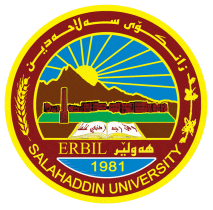    Please notice that reviewing needs to be conducted confidentially. The article you have been asked to review should not be disclosed to a third party. If you wish to elicit opinion from colleagues or students regarding the article you should let the editor know beforehand. ZJPAS editors welcome additional comments, but whoever else is involved will likewise need to keep the review process confidential. You should not attempt to contact the author(s). Be aware when you submit your review that any recommendations you make will contribute to the final decision made by the editor in chief.     In this form, you are asked to evaluate the article at hand on a number of criteria. In each case, please go to the drop-down list next to the item and rate the item by choosing one of the given options.Reviewer name: Dr. Shireen Sadallah RashidDate article received:  2  /  21  /2023	Date Review Returned:  /  /2023Title of Article :Fabulative Histories and Syncopated Voices in Doctorow's RagtimePlease indicate your assessment of each criterion by selecting an option .Comments to author(s): It is better to start with the novel ,then the author .After that present the characters within the social context of the novel .Try to relate your analysis with the methodology that u have followed. Dear Reviewer... Thank you very much for reviewing this paper. Please indicate your final decision concerning this paper by choosing one of the options from the menu next to this box.If you have decided that the paper needs revision, should it be sent to you again for a second round of evaluation?Accept, no revision neededAccept, but needs minor revision:  Accept, but needs major revision : Reject, poor quality/out of scopePoorFairGoodExcellent1.This study arises from new theoretical results or new empirical findings; it arises from new interpretation or synthesis of known material./2. The title reflects the content of the paper and it is short and interesting./3.The abstract is short and informative enough to stand on its own/4. The introduction of the paper describes the problem within a theoretical framework. There is no plagiarism in this section./5. Appropriate research design/method has been used./6. Appropriate, correct and rigorous analysis of the research question and/or subject matter is provided. If the study is quantitative, right robust statistics have been used./7. Accurate and useful interpretation has been made. Results have been reported. The study has been evaluated and compared to similar studies./8. Conclusion describes implications for theory, research, and/or practice. Logical conclusions from the data have be drawn./9. Table/figure captions are correct. Real-time tense has been used./10.The reference list follows ZJPAS Style. There is a good correspondence between the cited and referenced works. There is no additional or incomplete reference./11.The article shows a complete, clear and well organized presentation. The content is precise. The language of the paper is formal, technical and academic./